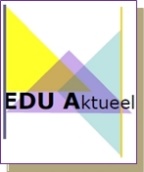 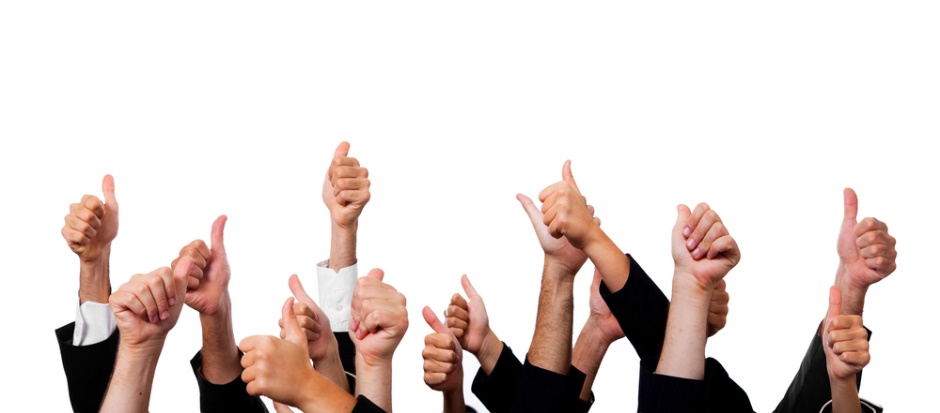 5. Kwaliteit leverenJe werkt in het boek: Kerntaak 1.Je verzamelt bewijsstukken voor je portfolio door onderstaande opdrachten en/of taken uit het boek te maken.Als je een opdracht af hebt, zet je er een kruisje achter op dit formulier.Laat regelmatig je docent of SLB-er je werk nakijken en hieronder aftekenen.Opdracht.Ontwerp een kwaliteitslogo, een keurmerk, voor jouw opleiding.Op de volgende pagina staat de opdracht over jouw kwaliteiten.Goede en minder goede eigenschappen.Taak voor de praktijk (of op school)Opdracht: Kruis in de kolommen 1 aan welke eigenschappen bij je passen.Laat een collega/klasgenoot de kolommen 2 over jou aankruisen.Vul zelf de kolommen 3 over je collega/klasgenoot in en bespreek met elkaar de uitkomst.Leg uit waarom je bepaalde eigenschappen aangekruist hebt.(Zoek moeilijke woorden op).Was je het eens met de eigenschappen die je collega over jou aangekruist heeft?Ja / NeeHeb je zaken gehoord die je nog niet wist? Zo ja welke?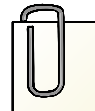 BewijsstukOpdracht – en blz in boekJijDocentKwaliteit leverenOnderwerpen1. Wat is kwaliteit?2. Keurmerken.3. Kwaliteit leveren.4. Jouw kwaliteiten.Maak op je leerwerkplek de taak die bij de competentie hoort en laat die beoordelen door je praktijkopleider en/of docent. 26Opdracht 1Kwaliteit van jouw opleiding (blz. 120)Kwaliteit leverenOnderwerpen1. Wat is kwaliteit?2. Keurmerken.3. Kwaliteit leveren.4. Jouw kwaliteiten.Maak op je leerwerkplek de taak die bij de competentie hoort en laat die beoordelen door je praktijkopleider en/of docent. 27Taak voor de praktijkKwaliteit op jouw werkplek (blz. 121)Op de volgende pagina kun je een logo ontwerpen.Kwaliteit leverenOnderwerpen1. Wat is kwaliteit?2. Keurmerken.3. Kwaliteit leveren.4. Jouw kwaliteiten.Maak op je leerwerkplek de taak die bij de competentie hoort en laat die beoordelen door je praktijkopleider en/of docent. 28Taak voor de praktijkGoede en minder goede eigenschappen (blz. 127)Zie ook de laatste pagina van dit portfolioblad.Kwaliteit leverenOnderwerpen1. Wat is kwaliteit?2. Keurmerken.3. Kwaliteit leveren.4. Jouw kwaliteiten.Maak op je leerwerkplek de taak die bij de competentie hoort en laat die beoordelen door je praktijkopleider en/of docent. 29Oefentoets  (blz. 125)Opmerking:Opmerking:Opmerking:Opmerking:Opmerking:123123BetrouwbaarAngstigSerieus SlordigNetjes OnverschilligEnthousiastSaaiGeduldig OnzekerActiefKlagerigSlimAgressiefPositiefVerlegenBescheiden DwarsOplettendVerkwistendSpontaan BazigVerantwoordelijk AfwachtendStipt (altijd op tijd)ChaotischZorgzaam HumeurigBelangstellendLuiFlexibel OngeduldigRustigPlagerigHandigOnzelfstandigPreciesGeslotenBehulpzaamOnhandigLeergierigStilSterkOnvoorzichtigLuisteraar OnrustigZorgvuldigStrengEerlijk BrutaalVeelzijdigDrammerigSociaalFanatiekZelfstandigTraagAardigAsociaal